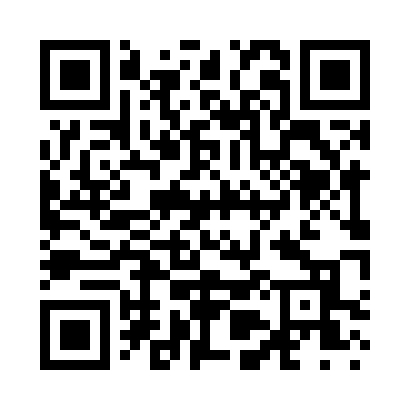 Prayer times for Bayou Sale, Louisiana, USAMon 1 Jul 2024 - Wed 31 Jul 2024High Latitude Method: Angle Based RulePrayer Calculation Method: Islamic Society of North AmericaAsar Calculation Method: ShafiPrayer times provided by https://www.salahtimes.comDateDayFajrSunriseDhuhrAsrMaghribIsha1Mon4:526:091:104:458:109:282Tue4:526:101:104:458:109:283Wed4:536:101:104:458:109:284Thu4:536:101:104:458:109:275Fri4:546:111:114:468:109:276Sat4:546:111:114:468:109:277Sun4:556:121:114:468:109:278Mon4:556:121:114:468:109:269Tue4:566:131:114:468:099:2610Wed4:576:131:114:478:099:2611Thu4:576:141:114:478:099:2512Fri4:586:141:124:478:099:2513Sat4:596:151:124:478:089:2414Sun4:596:151:124:478:089:2415Mon5:006:161:124:478:089:2316Tue5:016:161:124:488:079:2317Wed5:016:171:124:488:079:2218Thu5:026:171:124:488:069:2219Fri5:036:181:124:488:069:2120Sat5:046:191:124:488:059:2021Sun5:046:191:124:488:059:2022Mon5:056:201:124:488:049:1923Tue5:066:201:124:488:049:1824Wed5:076:211:124:488:039:1825Thu5:076:221:124:488:039:1726Fri5:086:221:124:488:029:1627Sat5:096:231:124:498:029:1528Sun5:106:231:124:498:019:1429Mon5:116:241:124:498:009:1330Tue5:116:241:124:488:009:1331Wed5:126:251:124:487:599:12